Informatīvais ziņojums„Par Izglītības un zinātnes ministrijas turpmāko rīcību zinātnes un augstākās izglītības reformu jomā”IevadsInformatīvais ziņojums „Par Izglītības un zinātnes ministrijas turpmāko rīcību zinātnes un augstākās izglītības reformu jomā”  (turpmāk – informatīvais ziņojums) izstrādāts saskaņā ar Ministru prezidenta 2012.gada 27.novembra rezolūcijā Nr.90/SAN-2127/14628 doto uzdevumu, kas paredz Izglītības un zinātnes ministrijai (turpmāk – ministrija) sagatavot informatīvo ziņojumu par ministrijas turpmāko rīcību zinātnes un augstākās izglītības reformu jomā un līdz 2012.gada 12.decembrim iesniegt to Valsts kancelejā izskatīšanai Ministru kabineta (turpmāk – MK) 2012.gada 18.decembra sēdē, kā arī saskaņā ar Ministru prezidenta 2012.gada 11.decembra rezolūcijā Nr.90/SAN-2127 doto uzdevumu, kas paredz informatīvajā ziņojumā iekļaut norādīto papildu informāciju.Informatīvajā ziņojumā ir sniegts reformu nepieciešamības pamatojums un norādīti augstākās izglītības, zinātnes un inovāciju sektora reformu virzieni un galvenās veicamās darbības, lai saskaņā ar Latvijas attīstības plānošanas dokumentos noteiktajiem uzdevumiem augstākās izglītības un zinātnes jomā, kā arī izglītības un zinātnes ministra R.Ķīļa iniciētajām reformām, sasniegtu galveno mērķi - nodrošinātu kvalitatīvu, starptautiski konkurētspējīgu un zinātnē balstītu augstāko izglītību, ko īsteno efektīvi pārvaldītas institūcijas ar konsolidētiem resursiem.Informatīvajā ziņojumā sniegta informācija par ministrijas izvirzītajiem uzdevumiem augstākās izglītības sektora attīstībā, uzrādot galvenās problēmas un piedāvājot to risinājumus, un konkrēti pasākumi, kas tuvāko gadu laikā jāīsteno augstākās izglītības un zinātnes politikas mērķu sasniegšanai, ir iestrādāti „Augstākās izglītības un zinātnes reformu īstenošanas rīcības plāna 2013. – 2014.gadam” projektā (turpmāk – rīcības plāns). Plānoto reformu pasākumu projekta sagatavošanā tiks iesaistīti arī Augstākās izglītības padomes (turpmāk – AIP), Rektoru padomes un citu nozares nevalstisko organizāciju pārstāvji. Ministrijas sagatavoto rīcības plāna projekta 1.versiju skatīt 1.pielikumā.Vienlaikus 2013.gadā joprojām būs spēkā „Izglītības attīstības pamatnostādnes 2007.–2013.gadam” (MK kabineta 2006.gada 27.septembra rīkojums Nr.742), kas nosaka arī augstākās izglītības sistēmas attīstības mērķus, rīcības virzienus to īstenošanai, kā arī darbības rezultātus. Saskaņā ar Izglītības likuma 14.pantu ministrija ir uzsākusi darbu pie jauna „Izglītības attīstības pamatnostādņu 2014.-2020.gadam” projekta izstrādes. Ar ministrijas šī gada 2.novembra rīkojumu Nr.397 ir izveidota Izglītības attīstības pamatnostādņu 2014.-2020.gadam projekta izstrādes vadības grupa. Pamatnostādņu projektā tiks iestrādāti arī augstākās izglītības sistēmas attīstības mērķi un rīcības virzieni.Izpildot MK 2010. gada 5.augusta  rīkojuma Nr. 458 „Par Pasākumu plānu nepieciešamajām reformām augstākajā izglītībā un zinātnē 2010.-2012.gadam” (turpmāk rīkojums Nr.458) 4.2.punktu, kas uzdod izglītības un zinātnes ministram katru gadu līdz 1.martam iesniegt Ministru kabinetā informatīvo ziņojumu par „Pasākumu plānā nepieciešamajām reformām augstākajā izglītībā un zinātnē 2010.-2012.gadam” noteikto pasākumu izpildi, ministrija apkopos un izvērtēs plāna īstenošanā iesaistīto institūciju sniegtos pārskatus par plāna pasākumu izpildi, kā to nosaka  rīkojuma Nr. 458 3.punkts (plāna īstenošanā iesaistītajām institūcijām katru gadu līdz 1.februārim atbilstoši kompetencei jāiesniedz Izglītības un zinātnes ministrijā pārskatu par plāna īstenošanu iepriekšējā gadā). Pēc pārskatu izvērtēšanas, ministrija noteiks tos pasākumus, kuru izpilde ir jāturpina 2013. un 2014.gadā un tos iekļaus rīcības plānā. Ministrija šī gada 27.decembrī rīcības plānu nodos publiskai apspriešanai, kas turpināsies līdz 2013.gada 1.aprīlim. Saskaņā ar Augstskolu likuma 70.panta 1.punktu AIP ir jāsagatavo „Latvijas augstākās izglītības un augstskolu attīstības nacionālā koncepcija 2013.- 2020.gadam”. Rīcības plāns var tikt papildināts ar tajā iekļauto informāciju. Līdz šī gada 11.decembrim minētā koncepcija ministrijā vēl nav iesniegta. Informatīvajā ziņojumā nav detalizēti iezīmēti rīcības virzieni un problēmu risinājumi zinātnes jomā, kas jau ir iekļauti 2012.gada 22.augustā MK apstiprinātajā „Zinātnes un tehnoloģijas attīstības pamatnostādņu 2009.–2013.gadam ieviešanas rīcības plānā 2012.–2013.gadam”.1. Reformu nepieciešamības pamatojums un reformu pasākumu sasaiste ar politikas plānošanas dokumentiem Augstākā izglītība valstij palīdz sasniegt vairākus ilgtspējīgai attīstībai būtiskus mērķus:zināšanu radīšana un uzkrāšana;iespējas indivīdu personiskai izaugsmei un ilgtspējīgai nodarbinātībai;zināšanu ekonomikas un zināšanu sabiedrības veidošana;reģionālās attīstības un darba tirgus vajadzību apmierināšana.Izglītība ir viens no valstu konkurētspējas pamatiem. Pasaules darba tirgū arvien pieaug pieprasījums pēc augsti kvalificēta darbaspēka – cilvēkiem ar tehnoloģiski orientētu augstāko izglītību. Vidējā termiņā un ilgtermiņā attīstīto pasaules valstu ekonomikas saskarsies ar profesionāla un  augsti kvalificēta  (galvenokārt ar koledžas vai augstāku izglītības līmeni) darbaspēka trūkumu. Saskaņā ar prognozi darbaspēka nodrošinājumam pēc prasmju līmeņiem 2020.gadā attīstītajās valstīs augsti kvalificēta darbaspēka piedāvājums būs par 10% mazāks nekā pieprasījums. Savukārt darbaspēka ar vidējo izglītību piedāvājums par 11% pārsniegs pieprasījumu.  Eiropas Savienībā (turpmāk – ES) un visā pasaulē pēdējos gadu desmitos augstākās izglītības nozīme ir arvien palielinājusies, bet tās raksturs mainījies. Augstākā izglītība no elitāra sasnieguma kļuvusi par masveida labumu un visur pasaulē augstākās izglītības sektora attīstības politikas tiecas sabalansēt augošo pieprasījumu pēc tās un ierobežotos pieejamos publiskos resursus. Ekonomikas globalizācijas apstākļos strauji pieauga nepieciešamība pēc augsti kvalificētajiem speciālistiem. Turpretī finansējums, pārvaldes struktūras un studiju  programmas bieži netiek pielāgotas jaunajiem izaicinājumiem. Ievērojot minēto, Eiropas Komisija 2011.gadā nāca klajā ar augstākās izglītības reformu stratēģiju – „ES stratēģija augstākās izglītības modernizācijai”  (turpmāk – stratēģija), kā daļu no Eiropas stratēģijas darba vietu izveidei un izaugsmei, lai vairotu absolventu skaitu, uzlabotu studiju kvalitāti un palielinātu augstākās nozīmi sabiedrības ilgtspējīgā attīstībā. Stratēģijā ir noteikti augstākās izglītības modernizācijas virzieni: palielināt absolventu skaitu, piesaistīt augstākajai izglītībai plašāku sabiedrības daļu un samazināt to studentu skaitu, kuri nepabeidz studijas; uzlabot augstākās izglītības kvalitāti un atbilstību indivīdu, darba tirgus un nākotnes profesiju vajadzībām, sekmēt izcilību mācīšanā un pētniecībā;veicināt augstākās izglītības internacionalizāciju un mobilitāti,apmācīt vairāk pētnieku;stiprināt saikni starp izglītību, pētniecību un uzņēmējdarbību; nodrošināt finansējuma efektivitāti.Arī citos ES un Latvijas attīstības plānošanas dokumentos ir uzdevumi konkrētām nepieciešamajām reformām augstākajā izglītībā un zinātnē.Reformu nozīmību izglītībā pamato hierarhiski augstākais Latvijas attīstības plānošanas dokuments, ko Saeima apstiprināja 2005.gada 26.oktobrī. Konceptuālais dokuments „Latvijas izaugsmes modelis. Cilvēks pirmajā vietā”Tajā ir norādīts, ka jebkurai attīstības politikai Latvijā ir jābalstās uz galveno resursu – iedzīvotāju zināšanām un gudrību un to prasmīgu un mērķtiecīgu izmantošanu.Latvijas ilgtspējīgas attīstības stratēģijā līdz 2030.gadam („Latvija2030”) ir uzsvērts, ka augstākās izglītības sistēmas efektivitāte ir izšķirošs Latvijas konkurētspējas faktors.Vienlaikus „Latvijā 2030” ir norādīts, ka Latvijas demogrāfiskā attīstība būtiski ietekmēs izglītības sektoru.  Pēc Pasaules Bankas aplēsēm, no 2008. Līdz 2015.gadam tiek prognozēta studentu skaita samazināšanās par 40%.Augstākās izglītības sistēmas pārvaldība ir ES dalībvalstu nacionālā funkcija, ko ES centralizēti neregulē. Tomēr arī Stratēģijā „Eiropa 2020” („ES2020”) dalībvalstis definēja kopīgu mērķi augstākajā izglītībā – līdz 2020.gadam vismaz līdz 40% paaugstināt to iedzīvotāju īpatsvaru vecuma grupā no 30 līdz 34 gadiem, kuriem ir pabeigta augstākā izglītība. Nacionālais mērķis 2020.gadam „ES 2020” kontekstā ir  34 – 36%, kas noteikts, ņemot vērā Latvijas tautsaimniecības attīstības scenāriju vidēja termiņa periodam, kā arī Latvijas ilgtspējīgas attīstības stratēģijas Latvija 2030 mērķus.Saskaņā ar Eurostat datiem Latvijā 2000.gadā iedzīvotāju īpatsvars ar augstāko izglītību 30–34 gadu vecuma grupā bija tikai 18,6% (salīdzinājumam - ES27 – 22.4%, Lietuvā (turpmāk - LT)  – 42.6%, Igaunijā (turpmāk – EE) – 30.8%). Savukārt  2011.gadā iedzīvotāju īpatsvars ar augstāko izglītību šajā vecuma grupā bija jau 35,7% (salīdzinājumam - ES 27 – par 54%, LT – par 7%, EE – 31%), tas nozīmē, ka šis rādītājs 10 gadu laikā ir pieaudzis par 92%. Pieaugums pārsniedz plānoto un vienlaicīgi ir labākais pēdējo desmit gadu laikā sasniegums, salīdzinot ar citām valstīm. Tomēr svarīgāks par pieejamības palielināšanu kļūst „ES2020” programmā noteiktais atbilstības darba tirgus prasībām uzdevums.Latvijas nacionālajā reformu programmā „ES 2020” stratēģijas īstenošanai (NRP) ir izvirzīti četri galvenie politikas virzieni augstāko izglītību ieguvušo skaita palielināšanai: augstākās izglītības modernizācija, paaugstinot studiju un pētniecības efektivitāti, kvalitāti un starptautisko konkurētspēju; nodrošinot iegūto kvalifikāciju un prasmju pilnīgāku atbilstību darba tirgus prasībām;augstākās izglītības institūciju materiāli tehniskās bāzes modernizēšana un resursu izmantošanas efektivitātes paaugstināšana;augstākās izglītības vienlīdzīgas pieejamības nodrošināšana;studiju un zinātniskās darbības kvalitātes uzlabošana.Latvijas un Eiropas Komisijas saprašanās memorandā, kas tika parakstīts 2011.gada 21.decembrī,, Eiropas Komisija norāda uz nepieciešamību Latvijai turpināt reformas izglītības sistēmā, lai paaugstinātu kvalitāti un augstākās izglītības iestāžu starptautisko konkurētspēju. Eiropas Komisija iesaka Latvijai veikt reformas augstākajā izglītībā, veicot studiju programmu izvērtēšanu,  resursu konsolidāciju un jauna augstākās izglītības finansēšanas modeļa ieviešanu.ES Padomes 2012.gada rekomendācijās Latvijai (ES rekomendācijas), ko Eiropas Savienības Padome 2012.gada 10.jūlijā sniedza Latvijai, specifiskās rekomendācijas paredz:turpināt reformas augstākajā izglītībā;ieviest jaunu finansēšanas modeli augstākajā izglītībā, kas:palielina tās kvalitāti;stiprina augstākās izglītības saikni ar darba tirgu; stiprina augstākās izglītības saikni ar zinātniskajām institūcijām;mazina budžeta resursu fragmentāciju.Deklarācijā par Valda Dombrovska vadītā Ministru kabineta iecerēto darbību (Deklarācija) pamatuzdevumi attiecībā uz augstāko izglītību paredz:panākt konkurētspējīgu izglītību;novērst augstākās izglītības dublēšanos, fragmentāciju un savrupību; panākt doktorantūras un promociju pilnīgu finansējumu no valsts budžeta.Valdības rīcības plāns Deklarācijas par Valda Dombrovska vadītā Ministru kabineta iecerēto darbību īstenošanai (turpmāk - VRP) definē šādas pamata reformas augstākajā izglītībā:Studiju programmu izvērtēšana, apvienošana, slēgšana, saglabāšana vai pilnveide. Jauns akreditācijas modelis. [8.1.]Nodalīt augstskolu akadēmisko un administratīvo kompetenci (likumdošanas modelis) [8.3.] Ieviest jaunu finansēšanas modeli, balstoties uz starptautiskā līmeņa ekspertīzi [7.1.] Mobilitātes intensificēšana un valsts atbalsts [1.3.]Vienkāršot studentu un pasniedzēju piesaisti no ārvalstīm, t.sk. no ne ES valstīm [7.2.]Akcentēt atbilstību darba tirgus prasībām un sabiedrības vajadzībām [1.1.]Kvalitātes vērtēšanas kritēriju izstrāde un izmantošana (monitorings un informācija) [1.1.]IKT izmantošana visos līmeņos un tālmācība [4.4.]Pāriet uz doktorantūras pilnīgu finansēšanu no valsts budžeta [9.1.] Ieviest starptautiska līmeņa kvalitātes kritērijus akadēmiskajam personālam [9.3.]2010.gada 5.augustā MK apstiprinātājā „Pasākumu plānā nepieciešamajām reformām augstākajā izglītībā un zinātnē 2010.–2012.gadam (Pasākumu plāns) ir noteikts, ka Pasākumu  ir sākuma posms ceļā uz ilgtermiņa strukturālajām reformām, kas līdz 2020.gadam raksturosies ar: uz rezultātu orientētu augstākās izglītības un zinātnes finansējuma modeli, kas paaugstinās studiju un pētniecības efektivitāti un kvalitāti, racionāli izmantojot publisko finansējumu, kā arī piesaistīto privāto finansējumu;elastīgu augstākās izglītības sistēmu, kas spēj vidējā un ilgtermiņā nodrošināt pieprasījumu pēc atbilstošas kvalifikācijas speciālistiem saskaņā ar tautsaimniecības attīstības tendencēm.Pasākuma plānā ir norādīts, ka tas ir saistīts ar 2011.gadā plānotajiem grozījumiem Augstskolu likumā, kam bija:jānodrošina pāreja uz studiju rezultātu (learning outcomes) pieeju augstākās izglītības programmu realizācijā;jāatceļ vai jāsamazina valodu lietošanas ierobežojumi studiju procesā;jāparedz iespēja augstākās izglītības institūciju pārvaldē ieviest padomes institūciju;jāuztic personāla atlase augstākās izglītības institūcijām;jālikvidē būtiskākās atšķirības darbībā starp valsts un privātajām institūcijām;jāuzdod augstākās izglītības institūcijām ieviest iekšējo kvalitātes nodrošināšanas sistēmu.Diemžēl vairākas attīstības plānošanas dokumentos minētās vitālas izmaiņas netika īstenotas (piemēram, augstākās izglītības pārvaldības modeļa maiņa Augstskolu likumā) vai tika īstenotas nepietiekami aktīvi (piemēram, valodas lietošanas ierobežojumu atcelšana augstākās izglītības eksportspējas palielināšanai) un ambiciozi, lai nodrošinātu augstākās izglītības potenciāla pilnīgu izmantošanu.     Tādējādi ir izvirzīts izaugsmei un iespēju izmantošanai (nevis status quo saglabāšanai un tikai problēmu risināšanai) atbilstošs reformu mērķis - pasaules salīdzinājumā kvalitatīva augstākā izglītība, savienota ar augstas raudzes zinātni efektīvi pārvaldītās institūcijās ar konsolidētiem resursiem.2. Latvijas augstākās izglītības problēmas (situācijas raksturojums) Latvijas augstākās izglītības sistēma tās attīstības mērķtiecības trūkuma rezultātā   nepietiekami atbilst valsts un starptautiskās sociāli ekonomiskās attīstības vajadzībām un tendencēm, kas izpaužas kā virkne savstarpēji saistītu problēmu (skat. 1.attēlu). Latvijas augstākās izglītības atpalicību apliecina arī Latvijas augstskolu pieticīgās pozīcijas starptautiskajos augstskolu reitingos.1.attēlsAugstākās izglītības problēmas Latvijā1. Neatbilstoša vajadzībām nozaru struktūraLatvijas augstākās izglītības nozaru struktūra neatbilst valsts attīstības vajadzībām, jo ir vērojams pārlieku liels studējošo īpatsvars sociālajās un humanitārajās nozarēs, bet nepietiekams – inženierzinātnēs, dabas zinātnēs.Latvijas augstākās izglītības iestāžu (turpmāk - AII) absolventu īpatsvars matemātikas, zinātnes un tehnoloģiju jomās (13%) ir viens no zemākajiem Eiropā. Vairākumā Eiropas salīdzināmo valstu šādu absolventu skaita rādītājs pārsniedz 20%, bet augstākais līmenis 2009. gadā bija Somijā, Vācijā, Čehijas Republikā un Zviedrijā (24-28%). Igaunijā un Lietuvā eksaktās zinātnes studē attiecīgi 19% un 21%. Latvija ar šādu cilvēkkapitāla struktūru, nespēj un arī turpmāk nespēs pietiekami atbalstīt tehnoloģiju attīstību. Par nepieciešamību veikt izmaiņas augstākās izglītības nozaru struktūrā liecina arī Ekonomikas ministrijas „Informatīvajā ziņojumā par darba tirgus vidēja un ilgtermiņa prognozēm” atspoguļotie rezultāti (skatīt 1.tabulu). 1.tabulaDarbaspēka pieprasījums un piedāvājums pa izglītības tematiskām grupām(Mērķa scenārijs, saglabājoties pašreizējai darbaspēka sagatavošanas struktūrai)Avots: EMSaglabājoties esošai augstākās izglītības struktūrai un prognozētajai tautsaimniecības attīstībai, Latvijā turpmāko 20 gadu laikā pastiprināsies speciālistu ar augstāko izglītību skaita  neatbilstība darba tirgus pieprasījumam, īpaši humanitārajās zinātnēs, mākslā, izglītībā, sociālās un tiesību zinātnēs, proti, šo speciālistu skaits pārsniegs pieprasījumu, vienlaikus palielināsies deficīts tādās nozarēs kā inženierzinātnes, ražošana un būvniecība, dabas zinātnes, matemātika un informācijas tehnoloģijas. Kaut arī šobrīd valsts budžeta finansētās studiju vietas pamatā tiek piešķirtas minētajām prioritārajām nozarēm (skat. 2.attēlu) un pakāpeniski studējošo skaita īpatsvars inženierzinātnēs, ražošanā un būvniecībā lēni pieaug (no 9,2% 2004./2005.ak.g. līdz 14,5% 2012./2013.ak.g.), tomēr pastāv risks, ka šo speciālistu skaits nebūs atbilstošs valsts sociāli ekonomiskajām interesēm. 2.attēls Par budžeta līdzekļiem studējošo skaits izglītības tematiskajās grupās 2011./2012.ak.g.Avots: IZM datiNopietna problēma ir nelielais potenciālo studentu skaits, kuri var un vēlas studēt inženierzinātņu un dabas zinātņu programmās. Vidusskolu beigušo skaits, kuri izvēlas kārtot Valsts centralizētos pārbaudes darbus ķīmijā, bioloģijā un fizikā, arvien samazinās (skatīt 2.tabulu).2.tabulaVidusskolu absolventu īpatsvars, kuri kārtojuši Valsts centralizētos pārbaudes darbus eksaktajos priekšmetos, % no kopējā skaita 2. Pārāk plašs un nestrukturēts AII tīklsLatvijas augstākās izglītības iestāžu (turpmāk – AII) tīkla sadrumstalotība pazemina augstākās izglītības kvalitāti un mazina augstskolu iespējas kļūt konkurētspējīgām starptautiskā līmenī.Šīs problēmas izpausme ir lielais AII un studiju programmu skaits un nelielais studējošo skaits. Augstākās izglītības iestāžu tīkls pašreizējai demogrāfiskajai situācijai un ārzemju studentu piesaistes kapacitātei ir pārāk plašs.Latvijas augstākās izglītības sistēma ir sadrumstalota, un tā vietā, lai savstarpēji kooperētos resursu koplietošanas sistēmas izveidē, augstskolas cīnās katra par sevi, lai iegūtu budžeta finansējumu. Sadrumstalotība ne tikai paaugstina administratīvās izmaksas, bet arī samazina augstskolu iespēju kļūt konkurētspējīgām starptautiskā līmenī. Tādējādi ir spēcīga konkurence, zemas iestāšanās prasības augstākās izglītības iestādēs un nepietiekama akadēmisko resursu sadale. Jāņem vērā arī fakts, ka globalizācijas kontekstā pēdējā desmitgadē ir notikušas augstākās izglītības sistēmas reformas arī citās Eiropas valstīs, kuru rezultātā augstskolas kļūst lielākas un konkurētspējīgākas. Latvijā ir vismazākais studējošo skaits vidēji vienā augstskolā salīdzinošo valstu grupā (skatīt 3.tabulu)3.tabulaVidējais studējošo skaits dažādu valstu augstskolās Avots – tabula sagatavota, izmantojot IZM un Eurostat datusAugstākās izglītības mērķi un uzdevumi sabiedrībā ir plaši un daudzveidīgi, savukārt pašlaik spēkā esošā likumdošana Latvijā tikpat kā nemaz nediferencē augstskolas atbilstoši atšķirīgiem uzdevumiem, t.i. augstākās izglītības īstenošana nav strukturēta. Līdz ar to augstskolās īstenoto studiju programmu spektru studiju virzienos un līmeņos AII ir izveidojušas galvenokārt pēc saviem ieskatiem gan balstoties vēsturiskās tradīcijās, gan saskatot perspektīvas darba tirgū vai atbildot uz studijās ieinteresēto personu pieprasījumu. Rezultātā augstākā izglītība Latvijā ir izteikti fragmentēta un ir izveidojušies virzieni ar ļoti atšķirīgu jaudu, un tai piešķirtie valsts līdzekļi, kā arī pieejamie privātie finansu resursi ir izkliedēti. Piemēram, Rēzeknes augstskolā tiek īstenotas studiju programmas 15 studiju virzienos, no kuriem 2/3 gadījumu ir tikai 1 vai 2 studiju programmas, t.i. ir nepieciešams veidot kā studiju materiāltehnisko bāzi, tā attīstīt akadēmiskā personāla potenciālu ļoti daudzveidīgos virzienos, bet ar nelielu rezultativitāti, izteiktu ar sagatavoto speciālistu skaitu. Studiju virzienā „Izglītība, pedagoģija un sports” studiju programmas tiek īstenotas 9 augstskolās, ieskaitot Latvijas Lauksaimniecības universitāti un Rīgas Stradiņa universitāti. Studiju virzienā „Informācijas tehnoloģija, datortehnika, elektronika, telekomunikācijas, datorvadība un datorzinātne” studiju programmas īsteno 17 AII. Studiju virzienā „Vadība, administrēšana un nekustamo īpašumu pārvaldība” vairāk kā 130 studiju programmas tiek īstenotas 34 AII.Augstskolu skaits ir liels, bet to zinātniskā produktivitāte, ko var izteikt kā starptautiski citējamās publikāciju datu bāzēs iekļauto publikāciju skaits, ir ļoti nevienmērīga, vairumā studiju virzienu izteikta dominance ir Latvijas Universitātē vai Rīgas Tehniskajā universitātē izstrādātajām publikācijām (skat. 3.attēlu). Šīs universitātes ir Latvijas augstākās izglītības sistēmas galvenais balsts un ir nepieciešams tās stiprināt.3. attēlsStarptautiskajā zinātnisko publikāciju datu bāzē Web of Science iekļauto publikāciju skaits sadalījumā pēc autoru piederības AII, 2000.-2012.Avots: IZM datišeit un turpmāk: LU – Latvijas UniversitāteRTU – Rīgas Tehniskā universitāteRPIVA – Rīgas pedagoģijas un izglītības vadības akadēmijaLSpA – Latvijas Sporta pedagoģijas akadēmijaLJA – Latvijas Jūras akadēmijaDaU – Daugavpils UniversitāteRezU – Rēzeknes augstskolaLiepU – Liepājas UniversitāteVenU – Ventspils AugstskolaViA – Vidzemes AugstskolaRSU –Rīgas Stradiņa universitāteLLU – Latvijas Lauksaimniecības universitāteBAT – SIA „Biznesa augstskola Turība”LMāA – Latvijas Mākslas akadēmijaLKuA – Latvijas Kultūras akadēmijaTurpinoties studējošo skaita samazināšanās tendencei (skatīt 4.attēlu), ir jākoncentrē augstākajai izglītībai pieejamie resursi, lai augstskolām piešķirtie līdzekļi tiktu izmantoti maksimāli efektīvi un to var izdarīt, nevis vienmērīgi izkliedējot budžeta vietas, bet gan atbilstoši augstskolām izvirzītajiem uzdevumiem. 4.attēlsStudējošo skaita dinamikaLatvijā 1990./91.-2012./2013.ak.g.Avots: IZM dati3. Vājas augstākā līmeņa studijasAugstākās izglītības augstākā līmeņa studiju programmas – maģistratūra un doktorantūra – nav pietiekami produktīva vide pētniecībai, sagatavoto zinātņu doktoru skaits ir neliels, programmas – fragmentētas.Latvijā ir viens no zemākajiem doktorantūras absolventu rādītājiem uz vienu iedzīvotāju Eiropā. Pēdējos gados doktorantūras absolventu kopskaits pakāpeniski aug (skatīt 5.attēlu), tomēr kāpuma temps joprojām nav pietiekami straujš, lai panāktu kaut vai Igauniju un Lietuvu. 5.attēlsDoktora grādu ieguvušo personu skaitadinamika Latvijā 1997./1998.-2011./2012.Avots- IZM datiNelielais cilvēku skaits, kas apgūst augstākā līmeņa studijas, apdraud augstākās izglītības sistēmas turpmāko attīstību, jo akadēmiskais personāls Latvijā noveco. Zemais doktorantūras aktivitātes līmenis liecina arī par nedaudzajiem oriģinālajiem pētījumiem, kas tiek veikti Latvijā. Doktorantūras studiju programmas ir fragmentētas. Tiek īstenotas 18 augstskolās 91 studiju programmā, no kurām piektdaļā gadījumu studējošo skaits nepārsniedz 10 cilvēkus, kas neatbilst doktorantūras studiju būtībai, kur doktorantiem ir jāveido diskusiju grupa, tādējādi neveidojas akadēmiskai videi būtiska saziņa, papildus tam, mazām grupām nav iespējams nodrošināt lekcijas, vieslekcijas, kā arī racionāli nodrošināt pētniecisko infrastruktūru. 2011./2012. doktora disertācijas ir aizstāvētas tikai 10 augstskolās (skat. 6.attēlu), kas pierāda doktorantūras studiju programmu plašās izkliedēšanas neefektivitāti.6.attēls Aizstāvēto doktora disertāciju skaits sadalījumā pa augstskolām 2011./2012. ak.g.Avots- IZM datiDoktorantūras programmas daudzos gadījumos saturiski pārklājas, piemēram, studiju virzienā „Izglītība, pedagoģija un sports” 7 vietās tiek īstenotas 8 studiju programmas. Studiju virzienā „Informācijas tehnoloģija, datortehnika, elektronika, telekomunikācijas, datorvadība un datorzinātne” 11 doktorantūras programmas tiek īstenotas 7 AII, no kurām Rīgas Tehniskajā universitātē tiek īstenotas veselas 5 doktorantūras programmas.4. Nepietiekama starptautiskā konkurētspējaLatvijas augstākās izglītības studiju un pētniecības vide ir noslēgtāka, nekā labākajās ārzemju augstskolās, ko daļēji nosaka gan normatīvie ierobežojumi, gan studiju kvalitātes nepietiekamā starptautiskā konkurētspēja.Augstākās izglītības atvērtības starptautiskai sadarbībai un informācijas apmaiņai veicināšana, kā arī eksportspējas kāpināšana ir viens no prioritārajiem augstākās izglītības attīstības rīcības virzieniem. Latvijas ilgtspējīgas attīstības stratēģijā līdz 2030.gadam ir definēts mērķis palielināt ārvalstu studentu īpatsvaru augstskolās Latvijā līdz vismaz 10% no kopējā studējošo skaita. Kopš 2010.gada, kad minētais rādītājs bija – 1.9%, Latvija sasniegusi zināmu progresu, jo 2012.gadā ārvalstu studentu īpatsvars veidoja jau 3,8% no kopējā studējošo skaita.  Tomēr tas vēl nav pietiekams, lai sasniegtu uzstādīto mērķi pilnā apjomā.Viens no rādītājiem augstākās izglītības sistēmu starptautiskās konkurētspējas salīdzinājumam ir tās pievilcība, ko nosaka, salīdzinot izejošo un ienākošo studentu plūsmas apjomu. No visām 47 Eiropas augstākās izglītības telpu veidojošajām valstīm Latvija līdz ar Lietuvu un Ungāriju šajā mērījumā ir visslēgtākā sistēma ar negatīvu bilanci, t.i. gan ienākošo, gan izejošo studentu plūsma ir maza un vairāk ir to, kuri dodas studēt uz ārzemēm nekā to ārzemnieku, kuri studē Latvijā.Konsultācijas pakalpojumu firmas „KPMG” 2011.gadā veiktajā pētījumā „Augstākās izglītības eksportspējas novērtējuma un rekomendāciju izstrādes gala ziņojums” ir minēts, ka kopumā 22% ārvalstu studentu vērtē Latvijas akadēmiskā personāla kvalifikāciju kā nepietiekamu, bet ES valstu un Norvēģijas respondentu vidū šis rādītājs ir gandrīz 25%.5. Nepietiekams finansējumsAugstākās izglītības publiskais finansējums Latvijā ir salīdzinoši neliels, ir maz iespēju finansēt dažādus inovatīvus projektus, piemēram, doktorantūras skolas, kā arī atbalstīt trūcīgāko, bet spējīgo studentu studijas. Valsts finansējuma īpatsvars augstākajai izglītībai 2009.gadā veidoja tikai 0,79% no iekšzemes kopprodukta, kas ir viszemākais rādītājs ES (skat. 7.attēlu).7.attēlsValsts izdevumi augstākajai izglītībai 2009.gadā, % no IKPAvots: Eurostat (http://appsso.eurostat.ec.europa.eu/nui)Akadēmiskā personāla atalgojums dažādās AII ievērojami atšķiras pat viena akadēmiskā amata ietvaros. Tā, piemēram, profesora atalgojums dažādās augstskolās svārstās no 838 Ls/mēn. līdz 3130 Ls/mēn. Līdzīgas atšķirības ir arī pārējiem akadēmiskajiem amatiem. Kopumā atalgojums ir nepietiekošs, īpaši zems tas ir zemākajos amatos – asistentam un pētniekam, kurus nereti ieņem jaunieši uzreiz pēc studiju beigām. Atalgojums asistentiem dažādās augstskolās ir no 234 līdz 403 Ls/mēn., bet pētniekiem – no 126 līdz 513 Ls/mēn. Tikai vienā augstskolā tas sasniedz 897 Ls/mēn. Atalgojuma apmērs nav motivējošs jauniem cilvēkiem, īpaši talantīgiem un augsti kvalificētiem speciālistiem, pievērsties akadēmiskajam un zinātniskajam darbam Latvijas AII.Trūkst datu, cik daudzi no potenciālajiem studentiem neiegūst augstāko izglītību līdzekļu trūkuma dēļ, tomēr šādi gadījumi nav retums. Šobrīd 52% studējošo apvieno studijas un darbu, t.sk., 1/3 studējošo strādā pilnas slodzes darbu. Šis apstāklis ir viens no augstākās izglītības kvalitātes apdraudējumiem, jo tādējādi studējošie neapmeklē nodarbības vai tām nepietiekami sagatavojas, kas statistiski nozīmīgi ietekmē vidējo atzīmju, nodarbību apmeklējuma un neatkarīgā studiju laika samazināšanos. Augstskolas saskaras ar gadījumiem, kad studenti pārtrauc studijas, jo nespēj nosegt dzīvošanas izmaksas galvaspilsētā. 6. Neefektīva pārvaldībaNepietiekami efektīva ir augstākās izglītības pārvaldība gan no valsts, gan augstskolu puses - augstskolas ir dažādu ministriju pakļautībā, augstskolu stratēģiskajā vadībā nav iesaistītas ārējās ieinteresētās grupas (piem., darba devēji, valsts attīstībai svarīgu lēmumu pieņēmēji, sabiedrības kultūras elites pārstāvji u.c.), racionālu darbu un informācijas pieejamību apgrūtina tas, ka augstākās izglītības reģistri atrodas vairākās vietās, daži vispār nav izveidoti.  	Šobrīd AII ir dažādu ministriju pakļautībā, kas rada problēmas ar vienotu augstākās izglītības politikas un finansēšanas īstenošanu. Augstskolu likuma 2.panta pirmā daļa nosaka, ka likums attiecas uz visām Latvijas Republikā esošajām augstskolām un koledžām neatkarīgi no to dibināšanas un finansēšanas kārtības un specializācijas. Formāli vienotā politika ir nodrošināta, bet problēmas rodas, īstenojot dažādu ministriju padotībā esošo AII studiju vietu finansēšanu no valsts budžeta. Dažādu ministriju padotībā esošo AII no valsts budžeta finansējamo studiju vietu finansiālais nodrošinājums atšķiras. 	Augstskolu likums nosaka augstskolu pārvaldības institūcijas un to kompetenci. Visas augstskolu pārstāvības, vadības un lēmējinstitūcijas ir pašu augstskolu veidotas, ārpus augstskolas ieinteresētajām grupām ir vien padomdevēju tiesības. Šāda kārtība nosaka augstskolu darbību atbilstoši pašdefinētu mērķu sasniegšanai, nevis valsts un sabiedrības vajadzību apmierināšanai. Pieaugot sabiedrības pieprasījumam publisko līdzekļu izlietošanā nodrošināt arvien lielāku efektivitāti, atklātumu un atbilstību sabiedrības vajadzībām, vairākas Eiropas valstis (piem., Vācija, Dānija) pēdējos gados ir mainījušas augstskolu pārvaldības modeļus, nodalot akadēmiskās un administratīvās funkcijas. Atbilstoši šim modelim, par augstskolu stratēģisko, administratīvo un finansiālo darbību lemj augstskolas padome, kurā vairākumu veido ārpus augstskolas vides pārstāvji, bet augstskolas akadēmiskie jautājumi ir augstskolas veidoto institūciju pārziņā.3. Ministrijas turpmākā rīcība, īstenojot reformas augstākās izglītības un zinātnes jomāAtbilstoši informatīvā ziņojuma 1.sadaļā politikas plānošanas dokumentos norādītājiem augstākās izglītības un zinātnes politikas virzieniem un veiktajam augstākās izglītības problēmjomu raksturojumam, ministrija ir paredzējusi koncentrēt rīcības trīs galvenajos virzienos: studiju un zinātniskās darbības kvalitātes paaugstināšanā,augstākās izglītības un zinātnes sektora konsolidācijā un efektīvā resursu izmantošanā,augstākās izglītības un zinātnes internacionalizācijā un starptautiskās konkurētspējas paaugstināšanā (skatīt 8.attēlu).8.attēlsAugstākās izglītības un zinātnes reformu mērķis un īstenošanas galvenie rīcību virzieni	Lai pilnveidotu augstākās izglītības sistēmu, ministrija plāno pašreizējās homogēnās augstākās izglītības struktūras vietā veidot strukturāli diversificētu augstākās izglītības iestāžu struktūru, lai nodrošinātu mērķtiecīgu resursu sadalīšanu atbilstoši katras AII tipoloģiskās grupas prioritārajiem uzdevumiem. 	Diversificēta augstākās izglītības iestāžu struktūra ir viens no mūsdienu augstākās izglītības sistēmu attīstības virzieniem, jo tā:apmierina plašāku studējošo vajadzību spektru;veiksmīgāk apmierina darba tirgus pieprasījumu;ir efektīvāka;ir inovatīvāka. Augstskolu un koledžu struktūra  un tipoloģisko grupu prioritārie uzdevumi:Zinātnes (nacionālā) universitāte: zinātnes attīstībaiPrioritāte  – akadēmiskās augstākā līmeņa (maģistratūras, doktora) studijas humanitārās, sociālās, dabas zinātņu nozarēs. Šajās akadēmiskajās studiju programmās nonāk studenti no reģionālajām augstskolām, nozaru augstskolām. Doktorantūras studijas saistītas ar zinātniskajiem institūtiem, starpdisciplinārās programmas, vēlams, tiek īstenotas kopā ar citām augstskolām. Bakalaura programmas ir ar akadēmiskās izglītības ievirzi.Tehnoloģiju universitāte: inovāciju attīstībaiPrioritāte – uz zināšanu pārnesi, saiknēm ar industriju fokusētas studijas, galvenokārt inženierzinātnēs, dabas zinātnēs u.c. nozarēs. Doktorantūras studijām jābūt uz lietišķiem pētījumiem orientētām, koncentrētākām un jāpiešķir grāds tikai prioritārajās nozarēs. Līdztekus tam attīstās papildinošas starpdisciplināru/robežzinātņu nozaru studiju programmas, kas veicina prioritāro studiju programmu atsevišķu aspektu attīstību. Profesionālām programmām jātiek īstenotām arī reģionālajās filiālēs atbilstoši reģionu vajadzībām. Reģionālā universitāte: ierobežota līmeņa konkurences uzturēšanai un augstākā līmeņa studiju pieejamībai LatgalēPrioritāte – bakalaura un augstākā līmeņa izglītības pieejamība atsevišķās nozarēs, kas, veido pilnvērtīgus studiju virzienus, reģiona vajadzību nodrošināšana (nepieciešama reģiona iesaistīšanās universitātes attīstībā). Doktorantūras programmas atsevišķās nozarēs, kur sasniegts ievērojams potenciāls vai kopā ar Latvijas Universitāti un Rīgas Tehnisko universitāti. Akadēmijas (universitātes): izcilu profesionāļu sagatavošanaiPrioritāte - profesionālā izglītība konkrētā profesionālās darbības jomā, doktorantūras programmas tikai specializācijas nozarēs. Akadēmiskā izglītība bakalaura un maģistra studiju programmās attiecīgās nozares vai starpnozaru/robežzinātņu nozarēs. Reģionālās augstskolas un koledžas: profesionālo kompetenču attīstībai un augstākās izglītības pieejamībaiPrioritāte - profesionālās izglītības programmas, studiju pieejamība, reģionālo vajadzību apmierināšana (nepieciešama reģiona iesaistīšanās augstskolas attīstībā), maģistratūras programmas tikai atsevišķās programmās, kur sasniegts ievērojams potenciāls, vai kopā ar universitātēm.Saskaņā ar 2011.gada 14.jūlijā Saeimā pieņemto likumu „Grozījumi Augstskolu likumā”  studiju virziens ir kategorija, atbilstoši kurai organizējama augstākās izglītības struktūras pārbūve un budžeta vietu sadalījums. Rīcības plāns identificēs prioritārus studiju virzienus AII ietvaros un kalpos lēmumu pieņemšanai par budžeta vietu sadalījumu. Prioritāro studiju virzienu noteikšanai jābalstās uz šādiem principiem:mērķtiecību - studiju virzienā ietilpstošās programmas ir atbilstošas AII tipoloģiskās grupas uzdevumiem;sinerģiju – studiju virzieni AII ietvaros ir savstarpēji papildinoši;specializāciju - AII studiju virzienu kopums ir atšķirīgs no citām AII;jaudu - studiju virziena ietvaros īstenojamās programmas ir savstarpēji papildinošas, to kopums gan studiju līmeņos, gan specialitātes un tipoloģiskajās grupās ir iespējami daudzveidīgs un pilnīgs.9.attēlsAugstākās izglītības uzdevumi sabiedrībā un tiem atbilstošie augstākās izglītības iestāžu veidi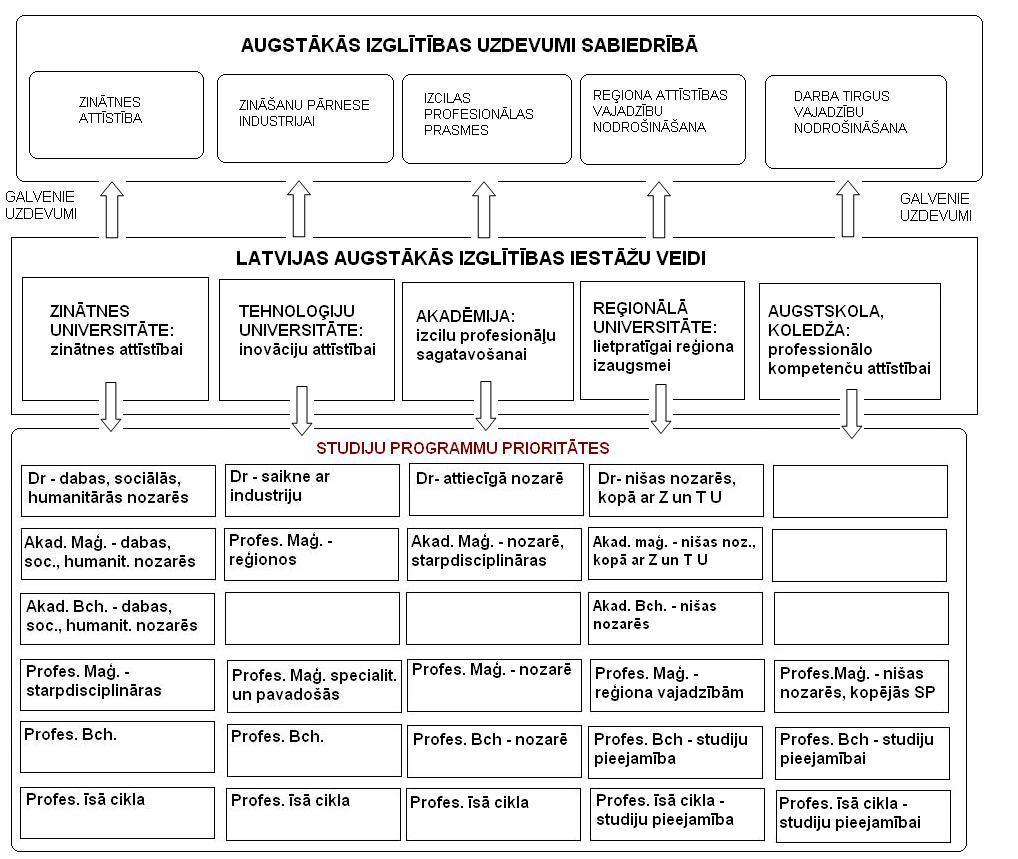 Ministrija ir uzsākusi darbu pie jauna augstākās izglītības akreditācijas un kvalitātes vadības modeļa ieviešanas, kas paredz stingru akreditācijas kārtību, izmērāmus akreditācijas kritērijus, līdzsvarotu komisijas sastāvu un caurspīdīgu ekspertu atlasi.  Ministrija šī gada decembrī izsludinās konkursu, lai  izvēlētos institūciju, kura turpmāk organizēs studiju programmu licencēšanu un augstskolu, koledžu un studiju virzienu akreditāciju atbilstoši 2012.gada 25.septembrī apstiprinātajiem Ministru kabineta noteikumiem Nr.668 „Augstskolu, koledžu un studiju virzienu akreditācijas noteikumi”. Ir sagatavota dokumentācija konkursa izsludināšanai akreditācijas organizēšanai. Vienlaikus ministrija strādās ar septiņām Eiropas Kvalitātes reģistrā reģistrētām (The European Quality Assurance Register for Higher Education – EQAR) aģentūrām, kas atsaucās ministrijas izsūtītajam aicinājumam piedalīties konkursā. Noslēdzot deleģēšanas līgumu par projekta īstenošanu, konkursā uzvarējusī institūcija iegūs tiesības organizēt augstskolu, koledžu un studiju virzienu novērtēšanu un studiju programmu licencēšanu atbilstoši Latvijas normatīvajiem aktiem un deleģēšanas līgumam. Konkursa nolikumā ministrija paredzējusi, ka akreditācijas organizētājam Rīgā ir jāizveido filiāle, kura sniegs atbalstu nacionālās aģentūras izveidei un nostiprināšanai, lai tās kapacitāte būtu pietiekoša iekļaušanai EQAR reģistrā  triju gadu laikā. Tādējādi Latvijas valsts iegūs savu nacionālo aģentūru, ko reģistrēs EQAR.Ministrija ir izveidojusi jauno akreditācijas komisiju 12 + 3 cilvēku sastāvā (12 – pamatsastāvs un 3 - nozaru ministriju pārstāvji, kas piedalās tajās sēdēs, kad tiek izskatīti attiecīgās nozares jautājumi), kura ir gatava uzsākt savu darbību (2012.gada 12.decembra IZM rīkojums Nr.449 „Par studiju akreditācijas komisijas izveidi”).Lai augstskolām pirmā studiju virzienu akreditācija būtu bezmaksas, 2013.gada budžetā pirmajam gadam ir paredzēti 151 000 latu. Ministrija sagaida, ka akreditācijai tuvākajā laikā tiks iesniegti aptuveni 250 akreditācijas iesniegumi. Pirmā posma akreditācija ir jāveic līdz 2013.gada 1.martam un, tā kā gandrīz visas programmas ir novērtētas Eiropas Sociālā fonda projekta „Augstākās izglītības studiju programmu izvērtēšana un priekšlikumi kvalitātes paaugstināšanai” projekta (turpmāk – ESF studiju programmu izvērtēšanas projekts) ietvaros, plānojams, ka studiju virzienu akreditācijai nepieciešams apmēram pusotrs mēnesis. Tas nozīmē, ka studiju virzienu akreditācija jāuzsāk ne vēlāk kā 2013. gada 15. janvārī.Atbilstoši VRP dotajam uzdevumam, ministrija plāno izstrādāt un līdz 2014.gada septembrim ieviest jaunu augstākās izglītības finansēšanas modeli (turpmāk – AIFM), kas nodrošinātu visiem pieejamu kvalitatīvu augstāko izglītību. Ministrija ir sagatavojusi nepieciešamo dokumentāciju, lai izsludinātu iepirkumu konkursu par augstākās izglītības finansēšanas modeļa izstrādi, kas veicinās maksimālu augstākās izglītības pieejamību, tās starptautiskās konkurētspējas objektīvi novērtējamu kāpumu un taisnīgumu.  Atbilstoši Valdības rīcības plānā Deklarācijas par Valda Dombrovska vadītā Ministru kabineta iecerēto darbību īstenošanai 7.1.uzdevumā noteikto, esošās augstākās izglītības sistēmas finansēšanas modeļa un alternatīvo variantu izpētes rezultātā iegūtie dati (juridisko, ekonomisko, finanšu, sociālo un citu risku izvērtējums, kā arī ieviešanas scenāriji) tiks izmantoti par pamatu jauna augstākās izglītības finansēšanas modeļa ieviešanai.Ministrija plāno, ka  līdz 2013.gada beigām tiks sagatavoti priekšlikumi optimāla augstākās izglītības finansēšanas modeļa izveidei, izvērtēti tā ieviešanas riski, veikts detalizēts sākotnējās ietekmes novērtējums un apkopots sabiedrības, sociālo partneru  viedoklis par AIFM un sagatavota normatīvā bāze AIFM ieviešanai. Ministrija ir uzsākusi darbības, kas vērstas uz  augstākās izglītības sektora resursu konsolidāciju, koncentrējot tos tajās augstākās izglītības institūcijās, kam ir atbilstoša kapacitāte un kvalitāte.Ministrija atzīst, ka ir nepieciešamas būtiskas pārmaiņas Latvijas augstskolu sistēmā, lai uzlabotu studiju kvalitāti, veicinātu resursu efektīvāku izmantošanu un novērstu studiju programmu sadrumstalotību.  Lai novērstu Latvijas augstākās izglītības iestāžu sadrumstalotību, ministrija ir vērsusies pie AIP, kurai saskaņā ar Augstskolu likuma 70.panta 5.punktu ir jāizstrādā priekšlikumi par augstskolu struktūras maiņu valstī. Ministrija ir aicinājusi AIP iesniegt ministrijai trīs scenārijus augstākās izglītības iestāžu konsolidācijai, kuri paredz samazināt to skaitu attiecīgi par 20%, par 40% un par 60% (IZM 2012. gada 23.oktobra vēstule Nr.01-17/4612). Ministrija rosina AIP augstākās izglītības iestāžu apvienošanas scenāriju izstrādi balstīt uz Latvijas attīstības plānošanas dokumentos un starptautiskajās rekomendācijās noteiktajiem uzdevumiem augstākajai izglītībai mūsdienās, studiju programmu izvērtēšanas projekta rezultātā konstatēto augstākās izglītības programmu un virzienu pārklāšanos, kā arī apsverot augstākās izglītības iestāžu telpiskās struktūras optimizāciju.Vienlaikus ministrija ir lūgusi AIP nodrošināt augstskolu konsolidācijas scenāriju apspriešanu ar visām augstskolām un koledžām, kā arī darba devēju, darba ņēmēju un studentu organizācijām. Ministrija ir noteikusi iekšējās prioritātes ES fondu un valsts budžeta investīciju piesaistei,- atbalsts kvalitatīvi izstrādātiem konsolidācijas (uz apvienošanos vērstiem) projektiem; atbalsts projektiem ar gudru specializāciju reģionālā griezumā; atbalsta funkciju apvienošana.Ministrija plāno veikt augstākās izglītības nozaru pārstrukturizācijas pasākumus, kas vērsti uz studējošo skaita proporcijas maiņu (pa studiju līmeņiem un studiju virzieniem), atbilstoši Latvijas ekonomiskās attīstības interesēm. Rīcības plānā pēc tā publiskās apspriešanas var tikt iekļauti pasākumi augstākās izglītības pārstrukturizācijai, studiju virzienu nostiprināšanai un budžeta vietu sadalei atbilstoši valsts interesēm un darba tirgus pieprasījumam. Augstākās izglītības pārstrukturizācija tiks īstenota sadarbībā ar sociālajiem partneriem. Latvijas Darba devēju konfederācijas (turpmāk - LDDK) prezidents Vitālijs Gavrilovs un Izglītības un zinātnes ministrs Roberts Ķīlis 2012.g. 9.novembrī parakstīja sadarbības memorandu par efektīvu un atklātu sadarbību augstākās izglītības un zinātnes reformu plānošanas un īstenošanas procesā. Sadarbība tiek īstenota ar mērķi tuvināt augstākās izglītības iestādēs sagatavoto speciālistu, to skaita un studiju procesa atbilstību darba tirgus prasībām, kā arī zinātnisko institūciju starptautisku konkurētspēju.	Ministrija veiks pasākumus, lai nodrošinātu Augstskolu likumā paredzēto palielinājumu augstākajai izglītībai un īstenotu tā mērķtiecīgu sadalījumu budžeta vietu piešķiršanai prioritārajās nozarēs. Saskaņā ar Augstskolu likuma 78.panta septīto daļu Ministru kabinets, iesniedzot Saeimai gadskārtējo valsts budžeta projektu, tajā paredz ikgadēju finansējuma pieaugumu studijām valsts dibinātās augstskolās ne mazāku par 0,25 procentiem no IKP, līdz valsts piešķirtais finansējums studijām valsts dibinātās augstskolās sasniedz vismaz divus procentus no iekšzemes kopprodukta. Sagatavojot likumprojektu „Par valsts budžetu 2014.gadam”, ministrija līdz 2013.gada 1.jūnijam veiks nepieciešamos aprēķinus un pieprasīs papildu valsts budžeta līdzekļus augstākajai izglītībai un ar to saistītu pasākumu finansēšanai.Plānojot valsts budžeta finansēto studiju vietu sadalījumu 2013./2014.ak.g. ministrija ir vadījusies pēc sekojošiem principiem: 2013./2014.ak.g. budžeta vietu kopējo apjomu konkrētām augstskolām nav paredzēts būtiski mainīt;Augstskolas ietvaros un starp augstskolām tiek veicināta radniecīgu programmu konsolidācija;Augstskolai, pieņemto lēmumu par kādas studiju programmas slēgšanu un studējošiem turpinot studijas citā programmā, slēgtās studiju programmas budžeta vieta tiek saglabāta.Budžeta vietu sadalē tiks ņemti vērā vairāki aspekti – studiju programmu kvalitāte, darba tirgus pieprasījums, specializācija, valsts noteiktie sociāli ekonomiskās attīstības prioritārie virzieni, programmu reģionālā nozīme, studiju virziena konkurētspēja.Lai pieņemtu pamatotus lēmumus par valsts budžeta finansēto studiju vietu sadalījumu 2013./2014.ak.g., ministrija ir aicinājusi valsts augstskolas, kurām tiek piešķirts budžeta finansējums, sniegt savu redzējumu par to, kuras studiju programmas nākošajā akadēmiskajā gadā būtu finansējamas no valsts budžeta. Ministrija ir tikusies ar katru augstskolu, lai trīspusējās sarunās, iesaistot arī LDDK pārstāvjus, kopīgi nonāktu pie racionālākā risinājuma. AIP līdz šī gada 11.decembrim vēl nav iesniegusi ministrijā priekšlikumu par budžeta vietu sadalījumu, kā to nosaka Augstskolu likuma 51.pants.Ministrija sadarbībā ar Ziemeļu Ministru padomi ir ieplānojusi veikt Latvijas zinātnes sistēmas, inovāciju politikas un zinātnisko institūciju starptautisku izvērtēšanu un turpmāk piešķirt valsts budžeta līdzekļus tikai konkurētspējīgām valsts zinātniskajām institūcijām, konsolidējot vai integrējot nekonkurētspējīgās zinātniskās institūcijas.	Ir paredzēta starptautiska izvērtēšana zinātniskajā reģistrā esošajās  institūcijās, un šīs izvērtēšanas rezultāti tiks izmantoti, nosakot valsts budžeta finansējuma sadalījumu 2014.gadam. Līdz 2013.gada maijam ministrija plāno sagatavot Zinātnes un inovācijas pamatnostādnes 2014.-2020.gadam, kā arī paaugstināt zinātnisko institūciju dibināšanas kritērijus to reģistrēšanai zinātnisko institūciju reģistrā.Lai nodrošinātu efektīvu izglītības pārvaldību un e-pakalpojumu pieejamību studējošajiem un pedagogiem, ministrija attīstīs izglītības informācijas sistēmas, kā arī veiks pasākumus, lai būtiski palielinātu informācijas komunikācijas tehnoloģiju izmantošanu visos izglītības līmeņos, veicinot arī attālinātās studijas un tālmācību. Plānots, ka līdz 2014.gada septembrim augstākās izglītības reģistri (studējošo reģistrs, akadēmiskā personāla reģistrs, augstākās izglītības iestāžu reģistrs) būs iekļauti Valsts izglītības informācijas sistēmā, sasaistot to ar Nodarbinātības valsts aģentūras un Valsts ieņēmumu dienesta datubāzēm, lai iegūtu visaptverošo informāciju par studējošiem un to nodarbinātību pēc absolvēšanas. Augstākajā izglītībā tālmācības un  e-vides attīstība ir paredzēta autonomu augstākās izglītības iestāžu līmenī. E-vides attīstība ir noteikts kā viens no akreditācijas lēmuma pieņemšanas ietekmējošiem faktoriem sākot ar 2013.gada 1.ceturksni. 2013.gadā ministrija kopā ar sadarbības partneriem izvirzīs un noteiks jaunus zinātnes prioritāros virzienus 2014. – 2020.gadam, lai nodrošinātu fundamentālo un lietišķo pētījumu izstrādi un Valsts pētījumu programmu finansēšanu saskaņā ar prioritāšu principu. 	Atbilstoši 2009.gada 31.augusta MK rīkojumam Nr.594 "Par prioritārajiem zinātnes virzieniem fundamentālo un lietišķo pētījumu finansēšanai 2010.-2013.gadā"  līdz 2013.gada 31.decembrim ir noteikti šādi prioritārie zinātnes virzieni: Enerģija un vide (atjaunojamo enerģijas resursu ieguves un izmantošanas tehnoloģijas, klimata izmaiņas samazinošās tehnoloģijas un bioloģiskā daudzveidība); Inovatīvie materiāli un tehnoloģijas (informātika, informācijas un signālapstrādes tehnoloģijas, nanostrukturētie daudzfunkcionālie materiāli un nanotehnoloģijas), Nacionālā identitāte (valoda, Latvijas vēsture, kultūra un cilvēkdrošība), Sabiedrības veselība (profilakses, ārstniecības, diagnostikas līdzekļi un metodes, biomedicīnas tehnoloģijas), Vietējo resursu (zemes dzīļu, meža, pārtikas un transporta) ilgtspējīga izmantošana - jauni produkti un tehnoloģijas.	Ministrija plāno piesaistīt  ES fondu un privātā sektora finansējumu, lai nodrošinātu 161 fundamentālo un lietišķo pētījumu īstenošanu, 5 valsts pētījumu programmu īstenošanu un 122 praktiskas ievirzes pētniecības projektu īstenošanu.Lai veicinātu pētniecības ražīgumu jeb pētniecības rezultātu komercializāciju (veicinātu augstskolu uzņēmējdarbību), paredzēts atbalsts kompetences centriem/ tehnoloģiju pārneses kontaktpunktiem. Līdz 2014.gadam ministrija izstrādās un ieviesīs efektīvu un vienotu pārvaldības un likumdošanas modeli augstākajā izglītībā un zinātnē. Tiks mainīti augstskolu pārvaldes principi, nodalot akadēmisko un administratīvo kompetenci.Līdz 2013.gada beigām plānots veikt grozījumus Augstskolu likumā, nosakot jaunu pārvaldības struktūru augstākās izglītības iestādēs (nosakot augstskolu padomes sastāvu un kompetenci, studiju kvalitātes padomes kompetenci, pētniecības kvalitātes padomes kompetenci).2013.gada sākumā ministrija sadarbībā Augstākās izglītības padomi, Rektoru padomi un citu nozares nevalstisko organizāciju pārstāvjiem plāno uzsākt konceptuālu diskusiju par Augstākās izglītības un zinātnes likuma, kā arī  Inovācijas likuma projekta izstrādi. Atbilstoši Valdības rīcības plānā Deklarācijas par Valda Dombrovska vadītā Ministru kabineta iecerēto darbību īstenošanai 9.1.uzdevumā noteiktajam, ministrija veiks pasākumus, lai nodrošinātu pakāpenisku pāreju uz pilnīgu doktorantūras studiju finansējumu no valsts budžeta, ik gadu palielinot valsts budžeta finansēto doktorantūras studentu īpatsvaru.	Lai to nodrošinātu, nepieciešams papildus finansējums no valsts budžeta 2013.gadā – 2 025 000 LVL, 2014.gadā – 4 250 000 LVL, kurus ministrija plāno pieprasīt Finanšu ministrijai likuma par valsts budžetu kārtējam gadam sagatavošanas laikā. Ministrija ir iecerējusi veikt vairākus atbalsta, kā arī administratīvus pasākumus, lai paaugstinātu augstskolu akadēmiskā personāla kvalitāti.  Ministrija turpinās atbalstīt maģistru un doktoru sagatavošanu, nodrošinot ES fondu izmantošanas ilgtermiņa pēctecību. 	ESF apakšakativitātes 1.1.2.1.1. Atbalsts maģistra studiju programmu īstenošanai”  paredzētais finansējums 2013.gadā – 822699 LVL, 2014.gadā – 546074 LVL, bet ESF apakšakativitātes 1.1.2.1.2. Atbalsts doktora studiju programmu īstenošanai”  finansējums 2012.gadā 5227502 LVL, 2013.gadā – 1900753 LVL, 2014.gadā – 2378928 LVL.Ministrija atbalstīs arī pēcdoktorantūras pētniecību, jaunu zinātnisko grupu izveidi un papildu cilvēkresursu piesaisti, lai veicinātu Nacionālajā Reformu programmā noteikto un ES 2020 mērķu izpildi.Ministrija izstrādās un ieviesīs starptautiska līmeņa kvalitātes kritērijus akadēmiskā personāla izaugsmei un ievēlēšanai amatā. No 2014.gada tiks ieviesti atklāti starptautiski konkursi uz profesoru vietām. Lai to nodrošinātu, 2013.gadā ir jāveic grozījumi MK 2001.gada 4.septembra noteikumos Nr.391 „Profesoru un asociēto profesoru amata pretendentu zinātniskās un pedagoģiskās kvalifikācijas novērtēšanas kārtība”.  Lai paaugstinātu Latvijas augstākās izglītības starptautisko konkurētspēju un vienkāršotu studējošo un akadēmiskā personāla piesaisti no ārvalstīm, t.sk. no ārpus Eiropas Savienības valstīm, ministrija turpinās iniciēt grozījumus normatīvajos aktos, lai novērstu šķēršus ārvalstu akadēmiskā personāla un studējošo piesaistei augstākajā izglītībā, tajā skaitā valodas izmantošanas  prasības akadēmiskajā vidē (nepieciešami grozījumi 2009.gada 7.jūlija MK noteikumos Nr.733 „Noteikumi par valsts valodas zināšanu apjomu un valsts valodas prasmes pārbaudes kārtību profesionālo un amata pienākumu veikšanai, pastāvīgās uzturēšanās atļaujas saņemšanai un Eiropas Savienības pastāvīgā iedzīvotāja statusa iegūšanai un valsts nodevu par valsts valodas prasmes pārbaudi”).Veicinot augstākās izglītības eksportspēju, plānots aktivizēt sadarbības līgumu slēgšanu ar pasaules dažādām valstīm par savstarpēju sadarbību izglītības jomā. Patlaban Latvija ir noslēgusi vairāk nekā 30 sadarbības līgumus ar pasaules dažādām valstīm par savstarpēju sadarbību izglītības jomā, tajā skaitā augstākajā izglītībā, tomēr, palielinot augstākās izglītības eksportspēju ir jāturpina darbs pie sadarbības paplašināšanās. Kā viens no prioritārajiem virzieniem šādas sadarbības veicināšanai Nacionālās attīstības plānā 2014.-2020.gadam tika noteikta studentu piesaiste no Āzijas, Austrumeiropas valstīm un ASV. Plānots atbalsts studentu piesaistes kampaņām izvēlētos mērķtirgos saskaņā ar minētajām prioritātēm.Ministrija ir uzsākusi un turpinās atbalstīt Eiropas līmeņa Baltijas valstu augstākās izglītības, zinātnes un privātā sektora sadarbības platformas (BIRTI) izveidi konkurētspējīgu tehnoloģiju attīstībai, veicinot attīstību šādās jomās: biofarmācija un organiskā ķīmija, nanostrukturētie materiāli un augstas enerģijas starojums, viedās tehnoloģijas un inženierija. Ministrijas darba kārtībā ir arī citas ieceres un konkrēti pasākumi, ko diskutējot ar Augstākās izglītības padomi, Rektoru padomi, Latvijas Studentu apvienību un citu nozares nevalstisko organizāciju pārstāvjiem, varētu iekļaut rīcības plānā: atbalsta programma zināšanu matemātikā un dabas zinībās nostiprināšanai pirmsstudiju līmenī un pamatstudiju sākumposmā; augstskolu absolventu darba gaitu apzināšana un izvērtēšana, atgriezeniskās saites veidošana ar studiju programmām; programma augstskolu inovatīvu projektu atbalstam (piemēram, doktorantūras skolas, tehnoloģiju pārneses, intelektuālā īpašuma aizsardzības un patentēšanas projekti u.c.).studiju pieejamības programmas izstrāde un īstenošana – sociāls atbalsts spējīgajiem, bet trūcīgajiem studentiem.  augstākās izglītības finansējuma avotu diversifikācija, t.sk. reģionālās attīstības un nozaru attīstības programmu izstrādes un īstenošanas kontekstā pastiprināt augstākās izglītības iesaisti dažādu valsts vajadzību risināšanā.Vides aizsardzības un reģionālās attīstības ministrs, izglītības un zinātnes ministra pienākumu izpildītājs                                            E.SprūdžsValsts sekretāra vietniece –Nodrošinājuma un finanšu departamenta direktore,valsts sekretāra pienākumu izpildītāja					S.Batare12.12.2012.6666Inese StūreIZM Augstākās izglītības, zinātnes un inovāciju departamentadirektora vietniece augstākās izglītības jomā67047899, inese.sture@izm.gov.lvVēsma Abizāre - VagreIZM Augstākās izglītības, zinātnes un inovāciju departamentavecākā referente 67047752, fakss: 67243126vesma.abizare@izm.gov.lvPrognozePrognozePrognozePrognozePrognozePrognoze2020.2020.2020.2030.2030.2030.pieprasījums(tūkst.)piedāvājums(tūkst.)Atbilstība(%)pieprasījums(tūkst.)piedāvājums(tūkst.)Atbilstība(%)Augstākā izglītībaAugstākā izglītība kopā336,2358,994392,7469,984Augstākā izglītībaIzglītība38,043,08834,943,480Augstākā izglītībaHumanitārās zinātnes un māksla23,026,58726,238,369Augstākā izglītībaSociālās zinātnes, komerczinības un tiesības137,4161,585156,5224,970Augstākā izglītībaDabas zinātnes, matemātika un IT23,919,712133,525,2133Augstākā izglītībaInženierzinātnes, ražošana un būvniecība55,347,811666,450,3132Augstākā izglītībaLauksaimniecība9,08,51059,68,1118Augstākā izglītībaVeselības aprūpe un sociālā labklājība33,833,810045,250,390Augstākā izglītībaPakalpojumi15,317,78619,729,367GadsĶīmijaFizikaBioloģija2009.5,7612,1015,192010.5,9210,6810,582011.4,7310,319,572012.4,359,129,57ValstsAugstskolu skaits (neiekļaujot koledžas)Iedzīvotāju skaits(2010.)Augstskolu skaits uz  miljons iedzīvotājiemStudējošo skaits (2010.) (tūkst.)Studējošo skaits vidēji vienā augstskolāBeļģija1210 839 9051.135445.337108Vācija5781 802 2570.6972555.644835Igaunija141 340 12710.63869.04929Dānija105 534 7381.796240.524050Latvija322 248 37413.519112.63519Lietuva133 329 0393.822201.415492Ungārija2110 014 3242.084389.018524Polija2438 167 3290.6282148.789529Francija8364 694 4971.2682245.127049Rumānija7321 462 1863.324999.513692Somija465 351 4278.585303.66600Zviedrija349 340 6823.632455.013382Lielbritānija11562 026 9621.8542479.221558Norvēģija174 858 1993.448224.7132182774308 745 5388.83920427.77364Japāna744128 057 3525.8413836.35156